UNIVERSIDADE FEDERAL DO MARANHÃOFundação Instituída nos termos da Lei nº 5.152, de 21/10/1966 – São Luís - Maranhão.CENTRO DE CIÊNCIAS EXATAS E TECNOLOGIA COORDENADORIA DO CURSO DE CIÊNCIA DA COMPUTAÇÃOCOCOM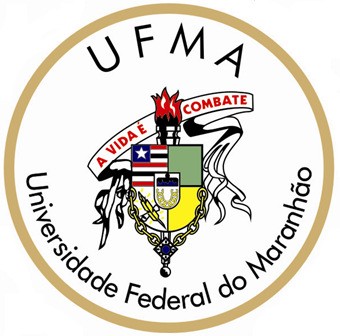 Monografia (_) I   /	(_) IISemestre: _ _ _ _ _ _ . _ _Aluno:_ _ _ _ _ _ _ _ _ _ _ _ _ _ _ _ _ _ _ _ _ _ _ _ _ _ _ _ _ _ _ _ _ _ _ _ _ _ _ _ _ _ _ _ _ _Codigo:_ _ _ _ _ _ _ _ _ _ _ _Orientador:_ _ _ _ _ _ _ _ _ _ _ _ _ _ _ _ _ _ _ _ _ _ _ _ _ _ _ _ _ _ _ _ _ _ _ _ _ _ _ _ _ _Título:_ _ _ _ _ _ _ _ _ _ _ _ _ _ _ _ _ _ _ _ _ _ _ _ _ _ _ _ _ _ _ _ _ _ _ _ _ _ _ _ _ _ _ __ _ _ _ _ _ _ _ _ _ _ _ _ _ _ _ _ _ _ _ _ _ _ _ _ _ _ _ _ _ _ _ _ _ _ _ _ _ _ _ _ _ _ __ _ _ _ _ _ _ _ _ _ _ _ _ _ _ _ _ _ _ _ _ _ _ _ _ _ _ _ _ _ _ _ _ _ _ _ _ _ _ _ _ _ _ _Declaro ter ciência dos documentos relativos à Monografia constantes no site da COCOM.Data: _ _ / _ _ / _ _ _ __ _ _ _ _ _ _ _ _ _ _ _ _ _ _ _ _ _ _ _ _ _ _ _ _ _ _ _ Aluno_ _ _ _ _ _ _ _ _ _ _ _ _ _ _ _ _ _ _ _ _ _ _OrientadorCadastrada em: _ _ / _ _ / _ _ _ _	_ _ _ _ _ _ _ _ _ _ _ _ _ _ _ _ _ _ _ _ _ _ _CoordenadorCampus Universitário do Bacanga – Prédio Marechal Castelo Branco – CCH- Av. dos Portugueses, 1966 - São Luís-MA - CEP: 65085-580 - Fone(98) 3301-8202 Site: www.ufma.br - E-mail: ccet@ufma.br